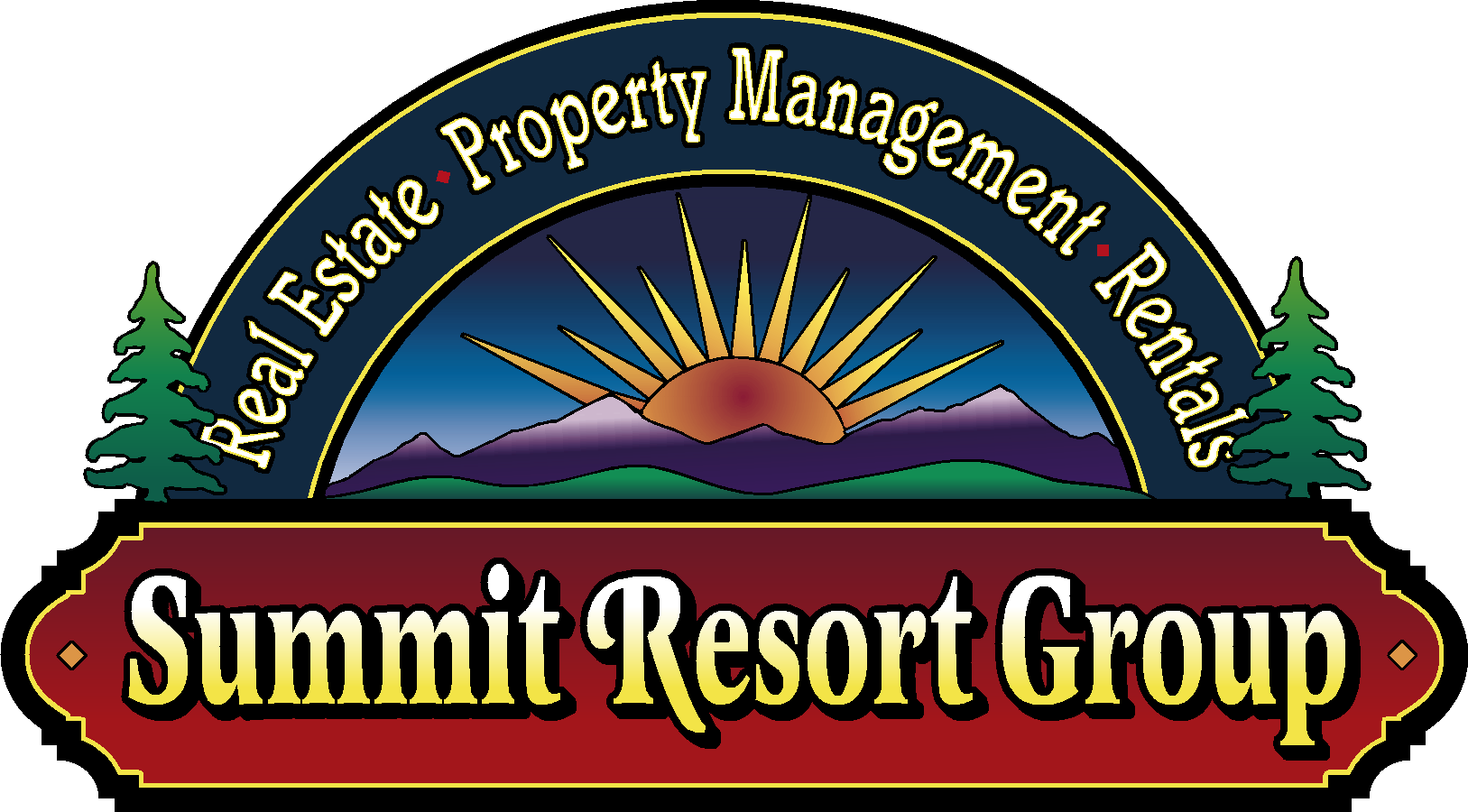 January 2020Dear Willowbrook Meadows Homeowner,Thank you to all owners able to attend the 2019 Willowbrook Meadows Annual Homeowners meeting and those who returned their proxies! Your input and participation were appreciated.The 2020 annual budget was reviewed, discussed and passed. No increases to dues was proposed.  A copy of the budget is included in this mailer.  The minutes from this meeting may be found at www.srghoa.com, along with all other Association documents, including the Rules and Regulations.  Please review the Rules and Regulations with your family members and tenants.  Snow has arrived, so please do not park on snow easements and snow storage areas on your property. The HOA is responsible for snow hauling and needs access to all snow storage areas to keep cost at a minimum.  In common parking areas, it is important you park only in the designated area so snow can be removed from its proximity.  No parking is allowed on Town streets and the Silverthorne Police may ticket violators.  Also, please continue to pick up dog waste even during the winter and in open space areas.  Dog waste does not melt with the snow!  Please keep your pets under control and please be courteous to your neighbors! As always, for the safety of all, please drive the speed limit.You will also find enclosed an owner information form.  Please complete the form and return it in the enclosed envelope.  We are particularly interested in whether you would like your annual dues statements sent to you via email or US Mail.  To save in postage costs, we encourage all owners to opt into receiving them via email.  In addition, we are now offering an option to pay dues via ACH withdrawal.  That form is also enclosed with the instructions for changing to ACH. Timberline Trash is available to provide you individual recycling service at a cost of $20 per month - please call them at 1-800-787-5137. In addition, the County will soon provide recycling in Silverthorne behind the Outlets.DO NOT place large items such as couches, chairs and mattresses or appliances in the dumpsters or dumpster enclosures. Please be sure to put your trash IN the dumpster! DO NOT place hot ash, burning wood or flammables in the dumpster!Best wishes to everyone for a Happy New Year!Sincerely, Willowbrook Board of Directors 